Как выбрать очки для ребенка?
Если вашему ребенку выписали очки прежде, чем ехать с ребенком в салон, который расположен далеко от дома, лучше позвонить и уточнить, есть ли детские оправы для вашего возраста. Основными критериями при выборе детских очков являются легкость и прочность оправы. Также хорошо, если будут мягкие заушники. И обязательно поинтересуйтесь мнением ребенка. Ведь он будет в них ходить, и он должен чувствовать себя уверенно.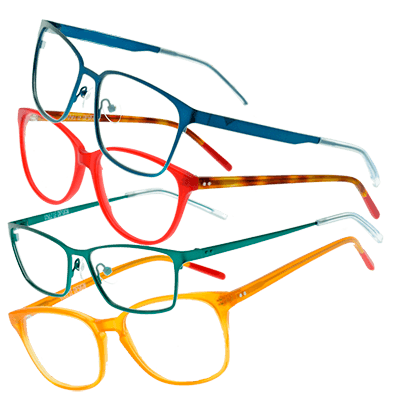 Детские очки должны иметь не стеклянные, а пластмассовые или поликарбонатные линзы. Такие линзы намного легче стеклянных, что хорошо: очки не станут сползать с носика ребенка, не вызовут на нежной коже раздражения и не приведут к деформации еще формирующейся носовой перегородки. Линзы из пластика намного прочнее и безопаснее традиционных. Они не разобьются на острые осколки, не поранят глаза ребенка.Оправа для очков ребенка должна быть достаточно прочной. Самые удобные детские оправы – сделанные из титана, ацетата целлюлозы или кевлара. Они выдержат удары и сгибание (поверьте, малышу, наверняка, захочется провести не один опыт на своих очках). Кроме того, данные виды оправ гипоаллергенны. Детские очки изготавливаются без винтовых соединений.Если очки прописали малышу до полутора лет, ему подойдет оправа из мягкой пластмассы или каучука. Она гнется в любую сторону и выдерживает любую активность крохи. Такие очки можно даже жевать, когда режутся зубки.Важно знать, что детские очки держатся не на носу малыша, а на его ушах. Неудобные заушники могут вызывать не только неприятные ощущения, но и стать причиной головных болей ребенка. Детские очки должны обладать гибкими заушниками – пружинками или крючками.Необходимо помнить о том, что ребенок намного чаще, чем взрослый смотрит наверх – поэтому очки должны предоставлять достаточное поле зрения для крохи. Следите за тем, чтобы очки были в пору малышу: дети растут быстро, возможно, уже пора обновить полезное приспособление!Учитель – дефектолог (тифлопедагог)Гуляева Наталья Валентиновна